Ambito NA 19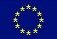 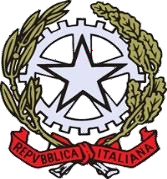 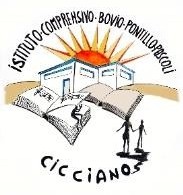 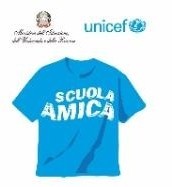 ISTITUTO COMPRENSIVO STATALE“Bovio-Pontillo Castoria-Pascoli” - CICCIANOScuola dell’Infanzia, Primaria e Secondaria di I gradoVia degli Anemoni – 80033 Cicciano (NA) – Tel 081 8248687 – Fax 081 8261852C. M.: NAIC8EX00R - C. F.: 92044530639 - e-mail: naic8ex00r@istruzione.it - pec: naic8ex00r@pec.istruzione.itLIBRI DI TESTO NUOVE ADOZIONI	CL. 1^-4^	– A.S. 20__/ 20__	SCUOLA PRIMARIA __________________Si invitano gli insegnanti di compilare il seguente modello in tutte le sue parti.CLASSETIPOLOGIA DI TESTOTITOLOCASA EDITRICECODICE ISBNCODICE ISBNCODICE ISBNCODICE ISBNCODICE ISBNCODICE ISBNCODICE ISBNCODICE ISBNCODICE ISBNCODICE ISBNCODICE ISBNCODICE ISBNCODICE ISBNIL LIBRO DELLA PRIMA CLASSE1^-2^-3^SUSSIDIARIO 1^ BIENNIO SUSSIDIARIO 1^ BIENNIO LINGUA INGLESE LINGUA INGLESE RELIGIONE CATTOLICARELIGIONE CATTOLICA4^-5^SUSSIDIARIO LINGUAGGI CL. 4^4^-5^SUSSIDIARIO DISCIPLINE CL. 4^4^-5^LINGUA INGLESE CL. 4^RELIGIONE CATTOLICA